«Неделя здоровья» 22.01.2018 г. – 28.01.2018 г.ФОТОРЕПОРТАЖ«Мы растём здоровыми: двигаемся, закаляемся, играем!»Я веду свой фоторепортаж из детского сада «Родничок» поселка Свеча Кировской области. В этом детском саду есть группа «Ромашка», в которой подрастают будущие чемпионы и мастера спорта. Девиз нашей группы:Подружившись с физкультурой,Гордо смотрим мы вперед!Мы не лечимся микстурой -Мы здоровы круглый год!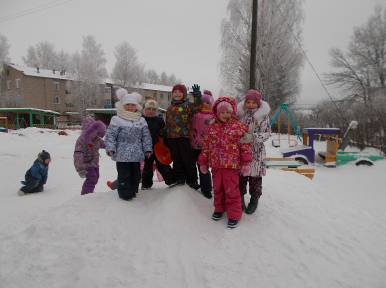 Есть в нашей группе трудовые заботы,Есть общие радости, общий успех!Есть достижения, конечно и в спорте,Покажем фотографии наши для всех!Мы знаем, что делать ежедневную утреннюю зарядку необходимо каждому человеку. 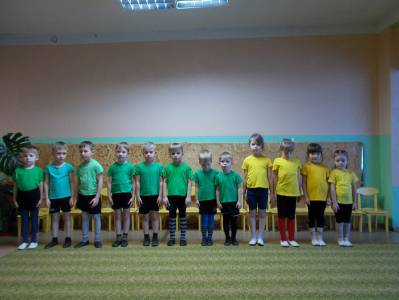 Занимаемся зарядкой                                                                                              По утрам и вечерам.Со здоровьем все в порядке,                                                                                   Что советуем и вам. Дух здоровый, крепче тело,С добрым утром – детвора!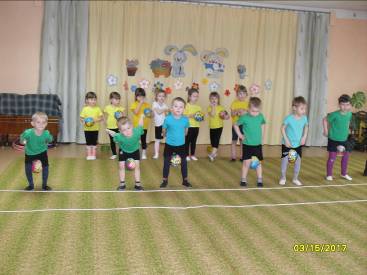 Чтобы быть красивыми и сильными, все дружно ходим на физкультурные занятия.                                                         Наши дети физкультуруПросто обожают,                                                                                                   Силу, дух, мускулатуруВ упражнениях укрепляют.С целью снижения утомляемости  в группе проводятся физкультурные минутки.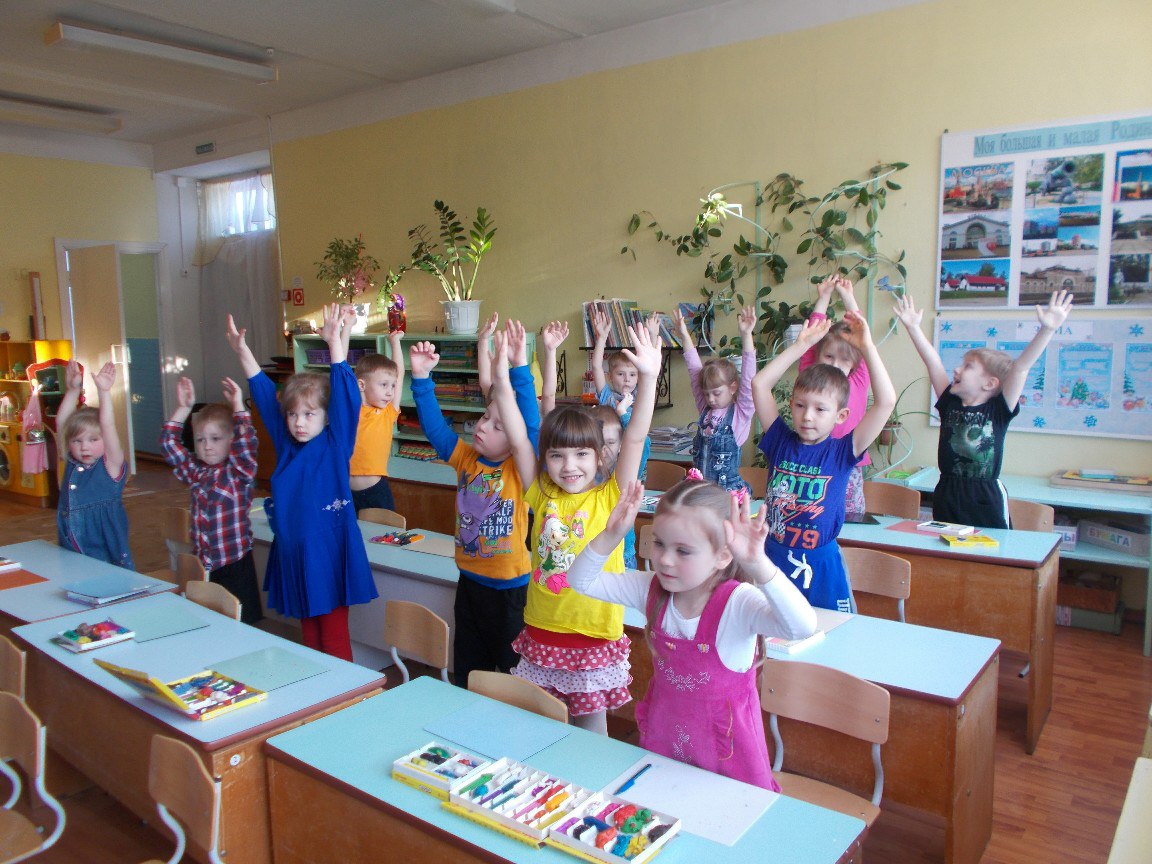 Чтобы быть всегда в порядке,Надо делать физзарядку!Раз – подняться,Два – присесть,Развернуться, улыбнутьсяИ на место снова сесть.Особую радость детям доставляют упражнения в форме подвижных игр в группе, на занятиях, на прогулке.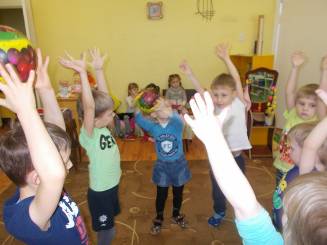 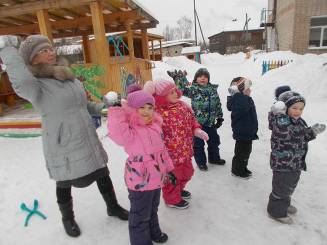 Мой веселый, звонкий мяч                                                                                       Ты куда помчался вскачь!                                                                           Красный, желтый, голубой                                                                                         Не угнаться за тобой.А вот мы уже на ритмике.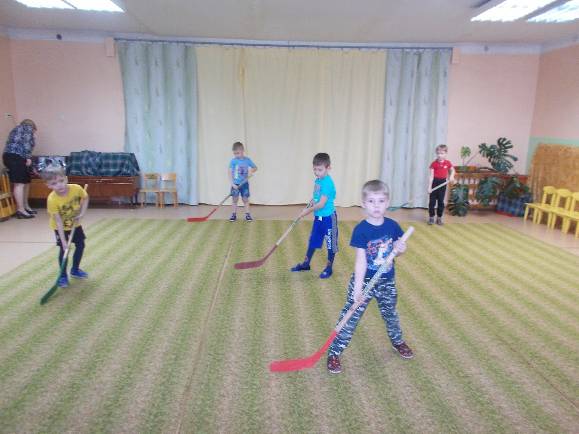 Суровый бой ведетЛедовая дружина.Мы верим в мужествоОтчаянных парней.В хоккей играютНастоящие мужчины.Трус не играет в хоккей!А какую  подвижность и силу духа показывают дети во время соревнований, веселых эстафет.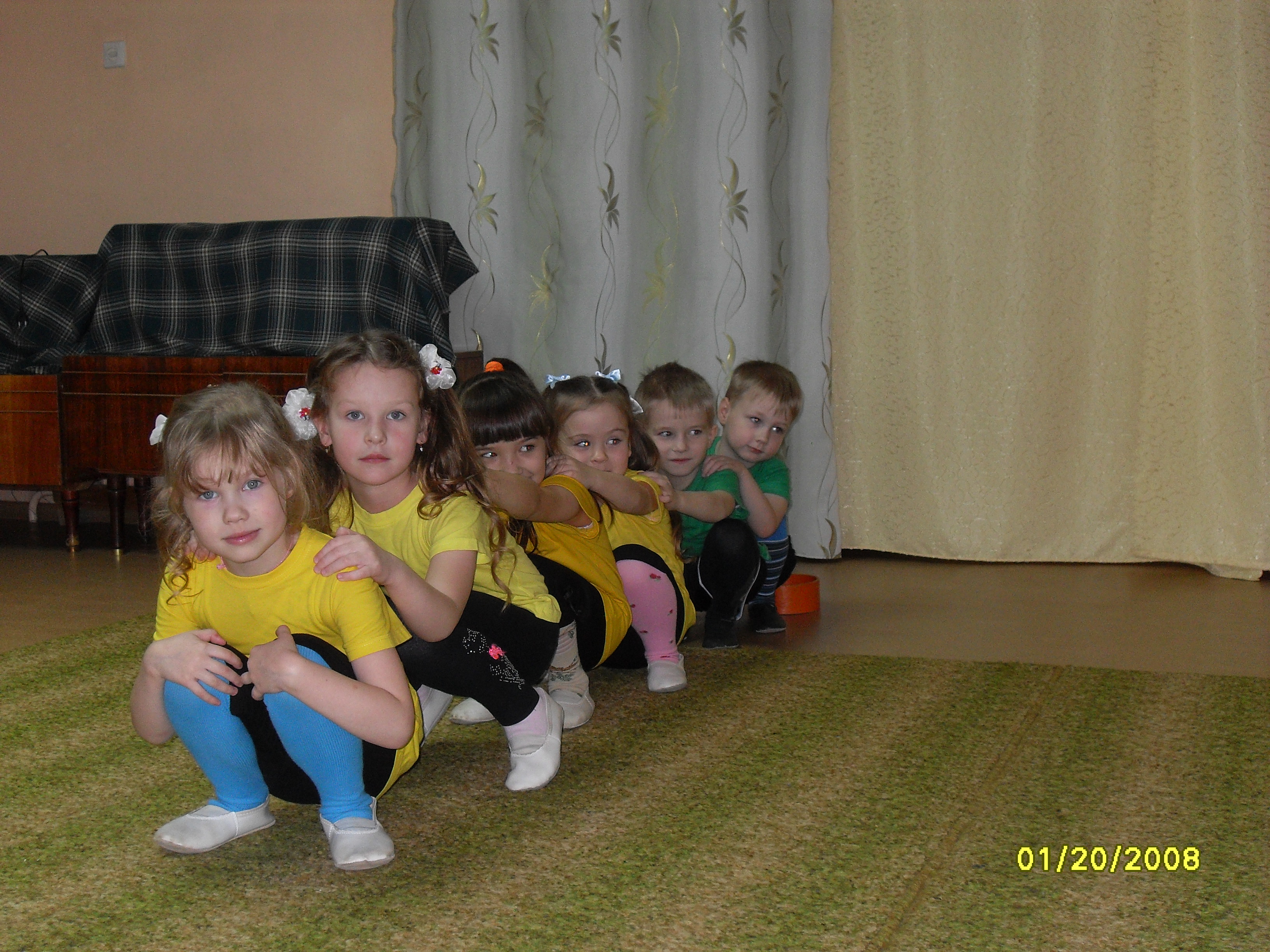 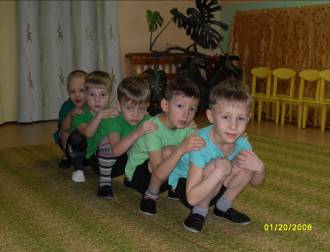 Любим  спортом  заниматься:                                                                        Бегать,  прыгать,  кувыркаться.                                                                               А  зима  настанет-                                                                                                  Все   на  лыжи  встанем.И вот мы с вами уже на спортивной площадке, где наши дети катаются на лыжах, дышат свежим воздухом.Зимние забавы: лыжи и коньки.                                                                          Как люблю на санках  мчаться я с горы.                                                                                                                                                                                            А еще люблю я строить города                                                                               Из белого снега и звонкого льда.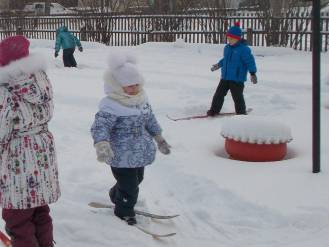 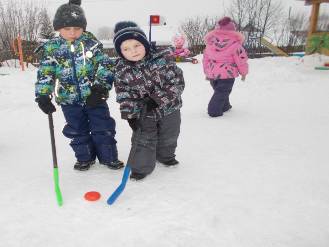 На прогулке мы  закаляемся и занимаемся разнообразной двигательной деятельностью:Чтобы были мы здоровы,Пойдем на улицу гулять.Дождик, снег, холодный ветерНам не смогут помешатьКак любят наши дети ходить в поход вместе с родителями.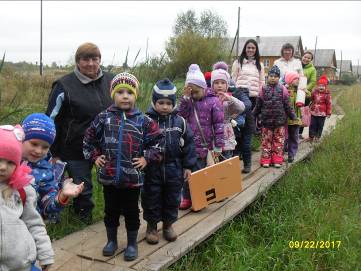 Чтоб  всегда  здоровыми  быть,                                                                      Нужно  нам  в  поход  ходить.                                                                              На  природе  отдыхать.                                                                                  Свежим   воздухом   дышать.После тихого часа долго не лежим, снова двигаться хотим.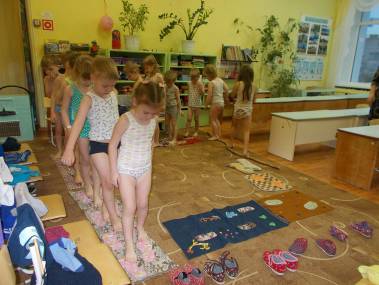 Прогоню остатки сна,Одеяло в сторону                                                                                                              Нам гимнастика нужна                                                                                                 Помогает здорово.                                                                                                          Стопу  разминай,                                                                         Ходьбу начинай.                                                                                                                                   Вот  теперь  мы  все  проснулись и  к  делам  своим  вернулись. Вечером занятий у нас немало: можно в мячик поиграть, на скакалке поскакать. Мы с Лерою и ДашейНа одной большой скакалкеДружно прыгаем и скачем,Вверх  взлетаем словно мячик.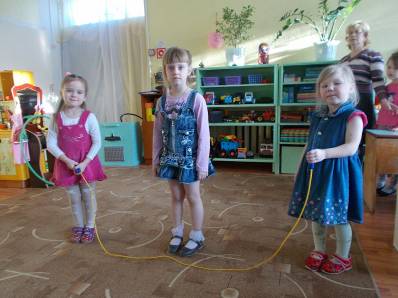 Таким образом наши дети в течение всего дня очень активны, подвижны.Заканчиваю  я  свой репортаж словами:Здоровые дети – в здоровой семье.Здоровые семьи – в здоровой стране.Здоровые страны – планета здорова.Здоровье! Какое прекрасное слово!Так пусть на здоровой планетеРастут здоровые дети!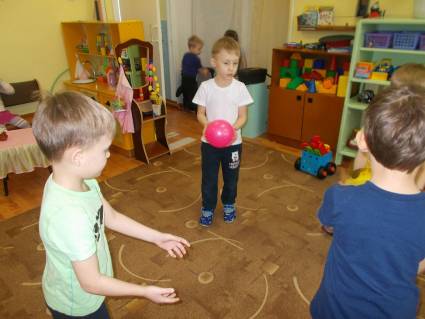 Благодарю за внимание!Репортаж вела из группы «Ромашка» воспитатель Яровикова Галина Николаевна.Будьте здоровы!